21 ноября 2017 года в ДДиЮ «Факел» прошел мастер-класс «Слагаемые профессионального имиджа педагога». В мастер-классе приняли участие педагоги из МБОУ ООШИ №22, МАОУ СОШ №25, МАОУ ДО ЦДТ «Луч», МБОУ ДО «Факел».Методист ДДиЮ «Факел» Пономарева Татьяна Александровна познакомила участников мастер-класса с историей возникновения и развития профессионального имиджа педагога, с правилами выбора одежды. Педагоги получили рекомендации по созданию собственного профессионального стиля. На практической части были предложены варианты декора одежды с помощью шейных платков.В завершении мастер-класса педагоги обменялись впечатлениями, поделились собственным опытом в этой области, задали вопросы.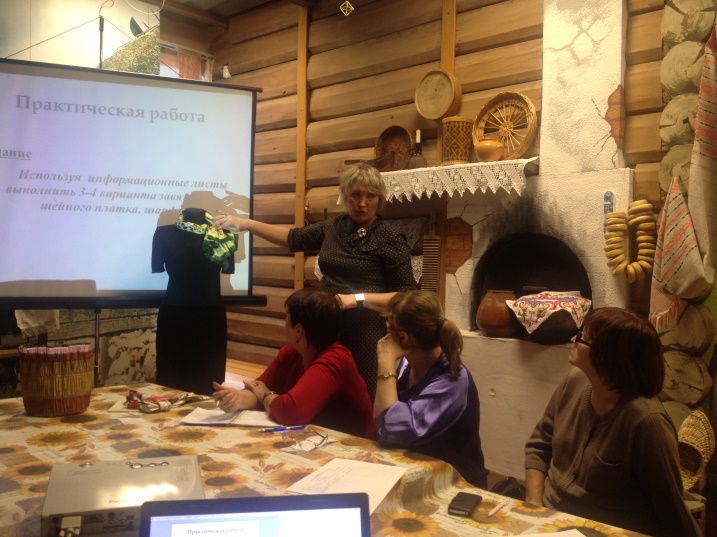 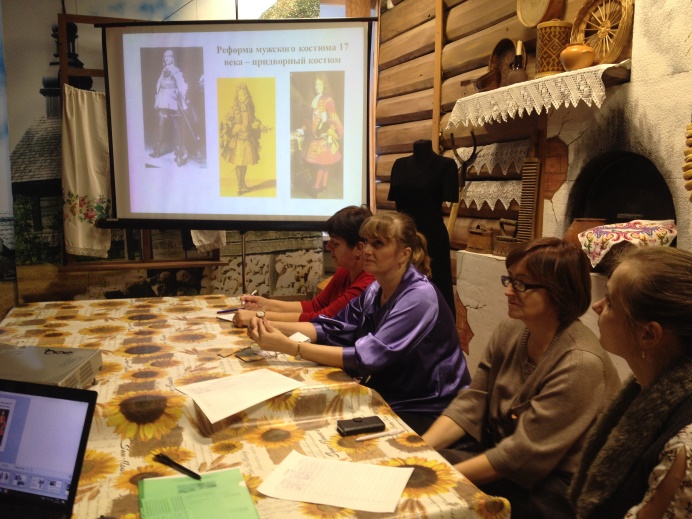 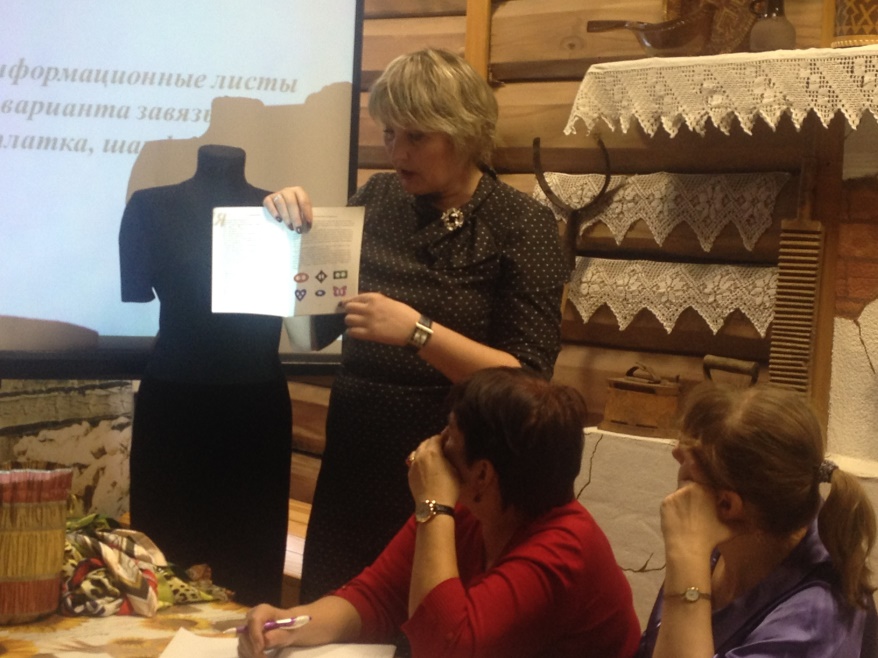 